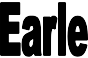 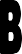 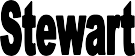 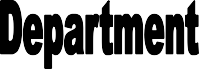 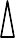 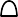 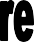 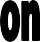 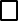 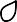 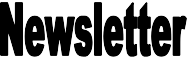 PO Box 1124	406 SE Oak Ave Roseburg, Oregon 97470	541-672-4392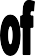 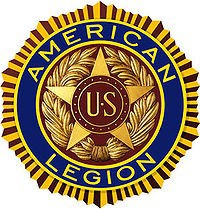 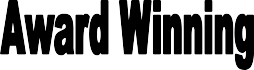 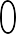 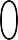 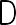 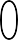 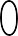 POST 16 DUTIES OF MEMBERSAs most of you know I have headed up membership efforts for our Post, District 9 and the Department of Ore- gon.  As Department Membership Chair and Department 1st Vice Com- mander we achieved 100% of mem- bership goal for 2 consecutive years. During membership drives and rein- vigorations held state-wide I regretfully told non renewed old members and potential new members that they did not have to come to meetings, participate in functions or volunteer atfund raising events, parades, recogni- tion dinners, etc. In retrospect, that remark was a grave error. In Post 16—attendance at meetings is down. Only 8 –10 members staff the booth at the Sports show, Food Drives, Set up and tear down at picnics. Sit at a table during job fairs or recruiting drives.Because it takes an active membership to make a Post continue to flourish and grow. HELP HELP HELP We must work hard to remain a 4 Pillars post.39 MORE RENEWALS NEEEDTO BE 100% FOR 2018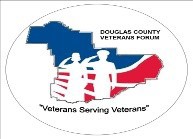 Douglas County Veterans Forum Meeting is open to all Veterans Tuesday February 21st5pm @ the PostThe Commander wishes to remind the following members that as of March 1, 2017 they will delinquent and will not re- ceive the magazine after the June 1917 issue. He is urging you to pay your dues this month because if they are not sub- mitted and paid later you will not receive a printed card for 2018.THOMAS ADAIR, JACQUELINE ALEN,J. BONEBRIGHT, KAYE CEPEDA, DENNIS CHURCH, RICHARD CONN, VERNON CONSTANTIN, H.A. COOL JR, ANTHONY DELCOLLO SR, DON- ALD DOLS, ROBERT ELLIOT, JAMES FITZPATRICK, JAMES FOSBACK, ANDY GAYLOR, CARL HUBENNETTE, JAMES HUCKINS, PHIL HUNKER, PAUL HUNTER, CHRISTOPHER IVERS, LYNN JACOBSON, MAXIE- LANE KNOTTS, DALE LANG, LYLE LIGHT, DONALD MAXWELL, WILLIAMMCCART, STEPHEN MCFAR- LAND, JAMES MERRITT, KYLE O’CONNELL, LOWELL PARKER, BRIAN REED, DOANLD ROB- ERTS, JAMES ROCHELEAU, WIL- LIAM ROYCE, RORY SACKINGER, DAVID STOUT, JAMES THOM- ASON, EUGENE UNRUH, KEITH VANATTA, DALE WAMBOLT, ROBERT WELKER, RICHARD WHARTON, WESLEY WILHITE, JOSEPH YRAGUENShould you need us pick up your payment feel free to call the Post Commander Steve Bergadine (541- 733-7786), or the Adjutant Larry Hill (541.673.5668).If you wish to be reimbursed for your envelope and stamp it will be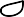 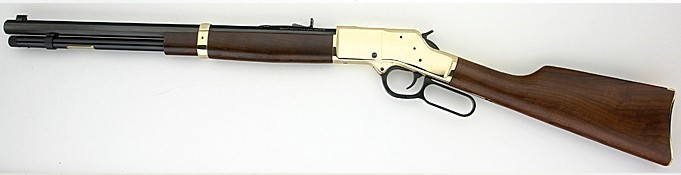 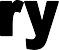 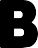 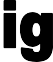 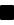 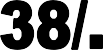 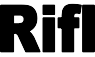 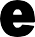 Sales kicked off at the Sports Show. Tickets sales have been very good to date.  We have slightly over 400 more to sell. Buy early and often. Your support is needed.  Sell price is $5.00 each or 5 for$20.00. Tickets will be available at the Post during normal office hours. The winning number will be drawn on Veterans Day after our free breakfast.The second prize is a tactical 1200 lumen Flashlight—Third prize is a gun cleaning kit.There are a number of projects that need to be undertaken .Some of which will be partially funded by this raffle. Seal coat- ing and striping the parking lot.Purchase of a new computer and soft- ware for the Finance Officer. Procure- ment of 50—60 new chairs for the meet- ing room.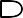 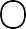 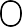 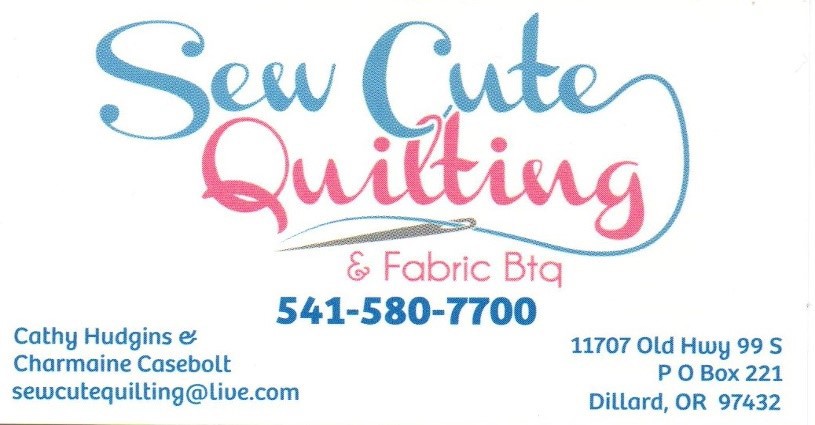 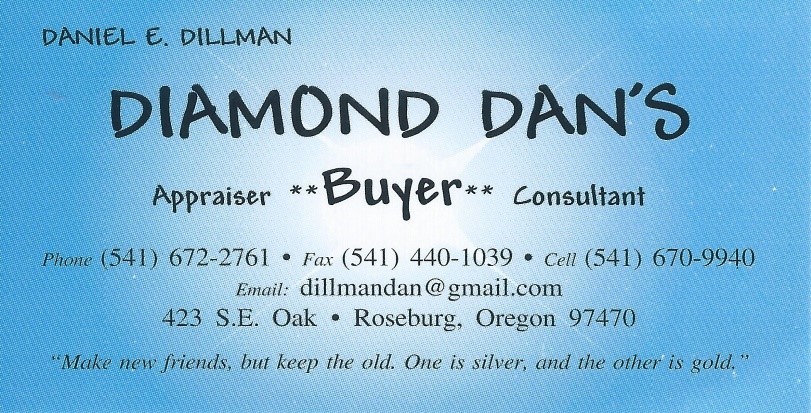 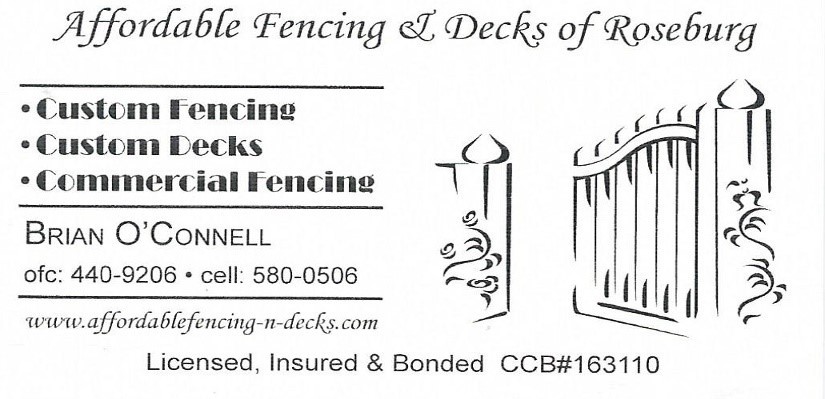 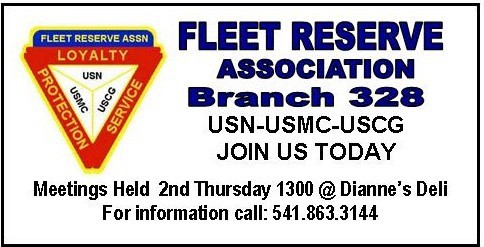 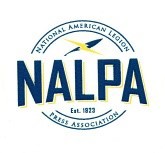 POST 16 STAFFED A BOOTH AT THE ANNUAL UMPQUA SPORTS AND RV SHOW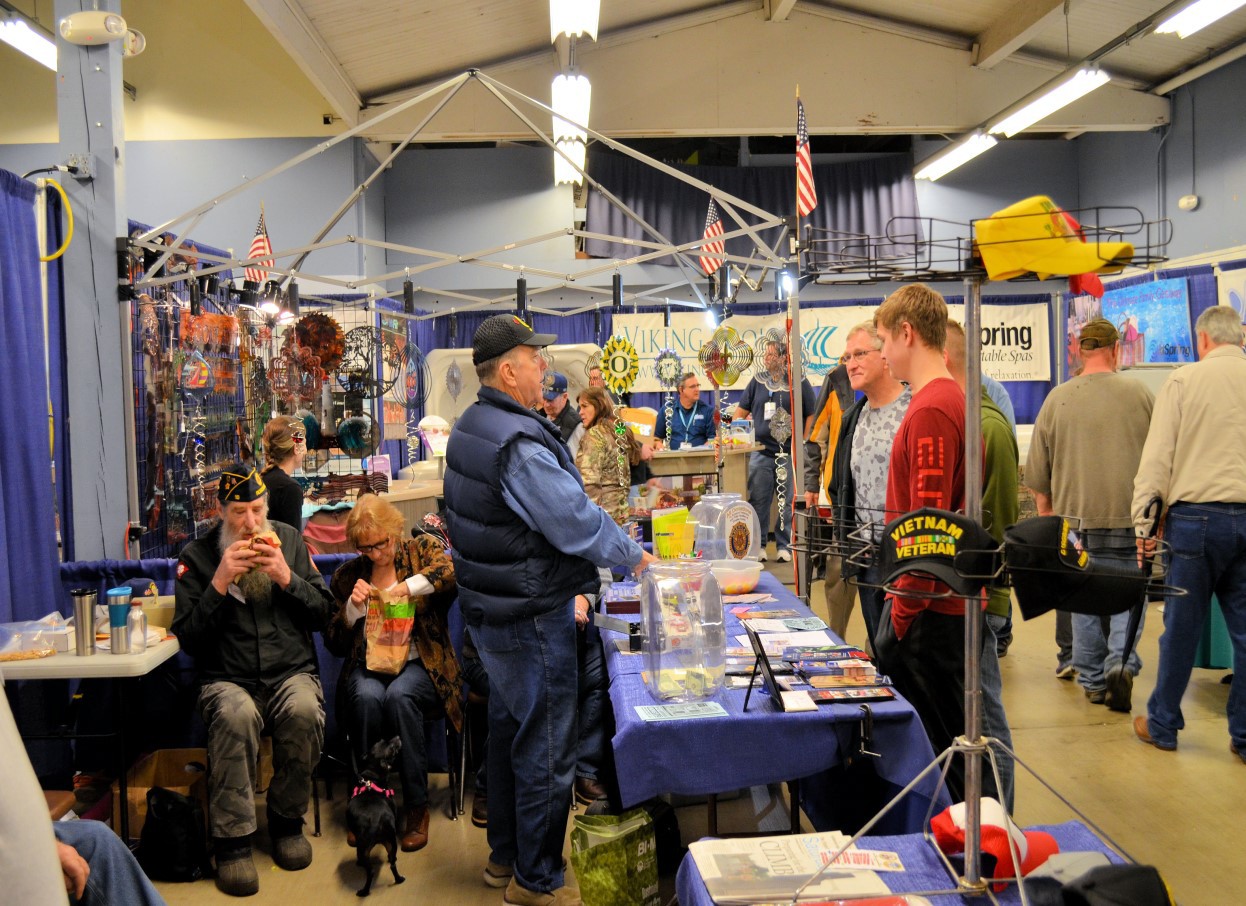 On February 17, 18 and 19 A nominal number of vol- unteers staffed a booth in farthest building where we have held forth for a number of years. The Post had a 20 foot double booth.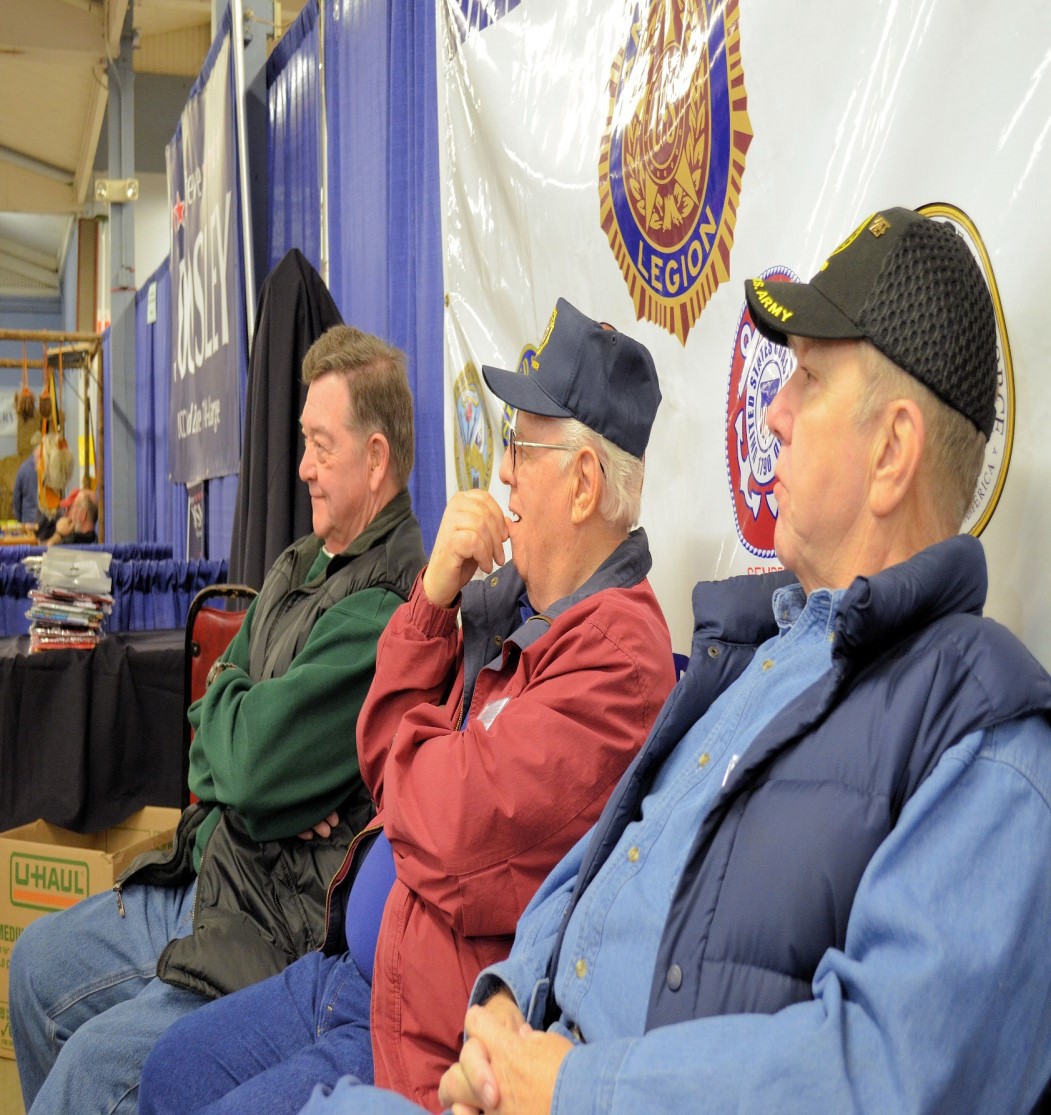 Volunteers spoke with interested veterans and signifi- cant others about the benefits of membership. Ad- vised, assisted and referred many to other veteran services in the Douglas County Area.We sold 60% of the 1,000 tickets for the Henry .357 Rifle and there are about 400 remaining tickets.$5.00 for 1 and $20.00 for five. Thus far raffle tickets have produced about $2,200.00 to support Post pro- grams. Come by the Post Monday or Friday 1200- 1500 hours and pick up your tickets.Our thanks goes out to Dale Nelson, Mike Hamp- ton, Mike Harper, Larry Hill, Steve Bergadine, Bob Smith, Ted Blann, Bud Bessey, and Bob Rapp.For standing four square and taking care of busi- ness.We still have more tickets available and they will besold as the occasions ariseVOLUNTEERS STAFFING THE POST 16 BOOTH AT THE SPORTS SHOW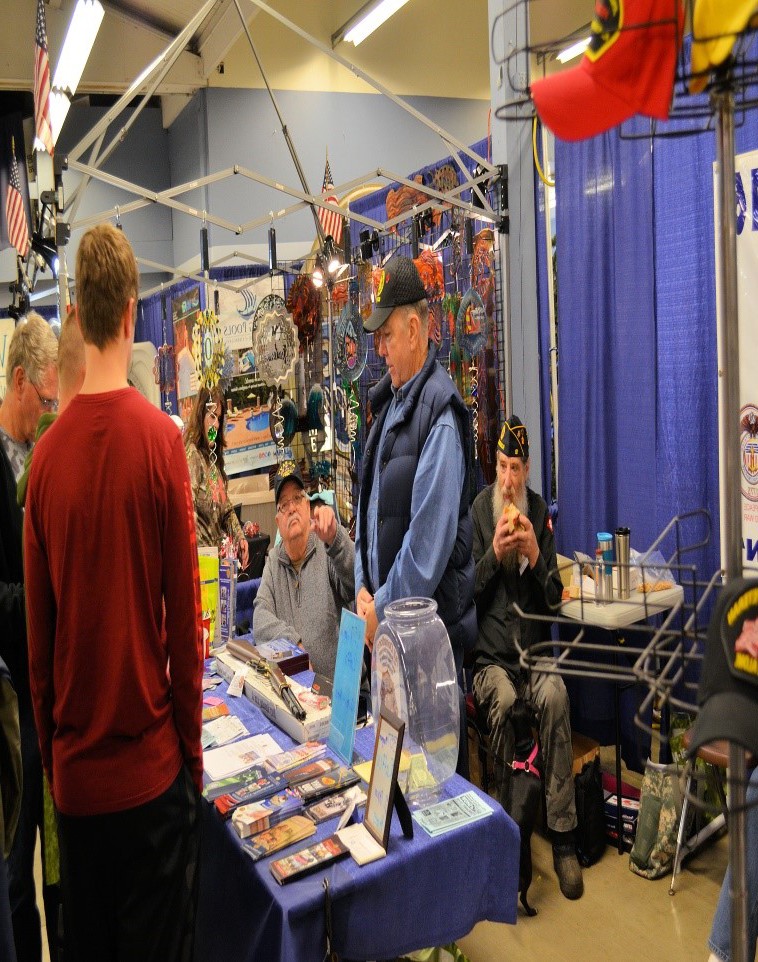 LEGION INSURANCE TRUST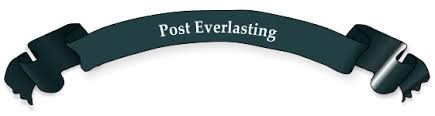 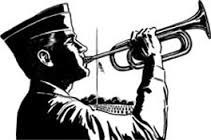 Post officer Nominations for 2017-2018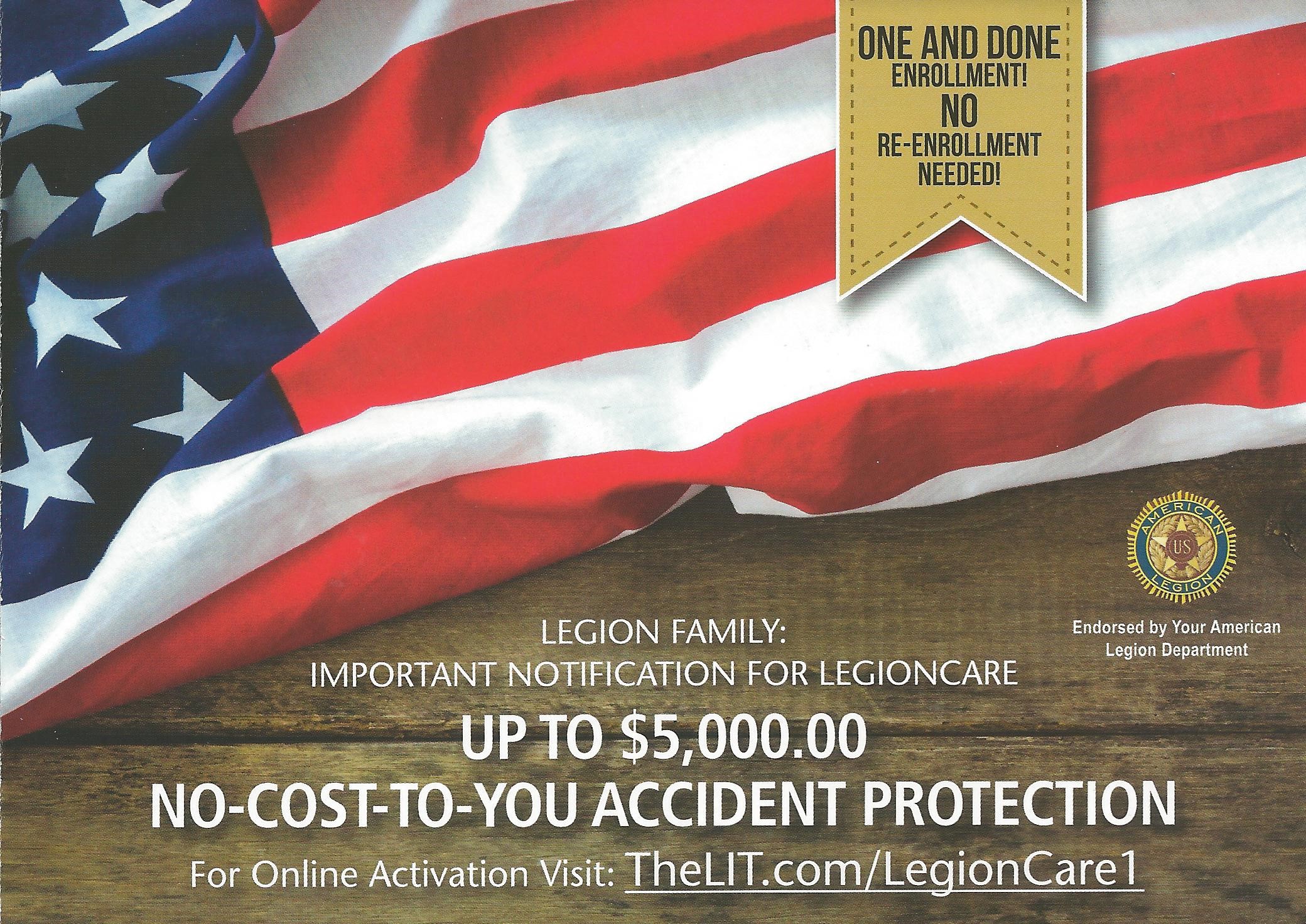 COMMANDER—LARRY HILL 1ST VICE—DALE NELSON2ND VICE—DOUG PAGERemember how a few years ago when you received your membership card there was an application form for the insur- ance shown above. Now all you have to do is go online one time and complete the form and you are covered for the dura- tion of your active membership.This is a FREE benefit provided by the American Legion. Not only is good for you but Department receives a participation rebate depending on the number of Legionnaires in the de- partment of Oregon participate.  The monies received are used to support the administration of the Department of Ore- gon.Please visit The LIT.com/LegionCare1 website and complete the form.Thanks for supporting another American Legion benefit. Bothfor you and yours and the Department of Oregon.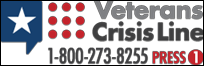 ADJUTANT— STEVE BERGADINE FINANCE OFCR—MIKE HARPER SVC OFFICER—BUD BESSEY HISTORIAN –KIRK CONNOR CHAPLAIN—TED BLANNSGT. AT ARMS-=BOB SMITH JAG—MIKE HAMPTONLike those in Chicago say—”Vote Early and  Vote Often”I say—Just Vote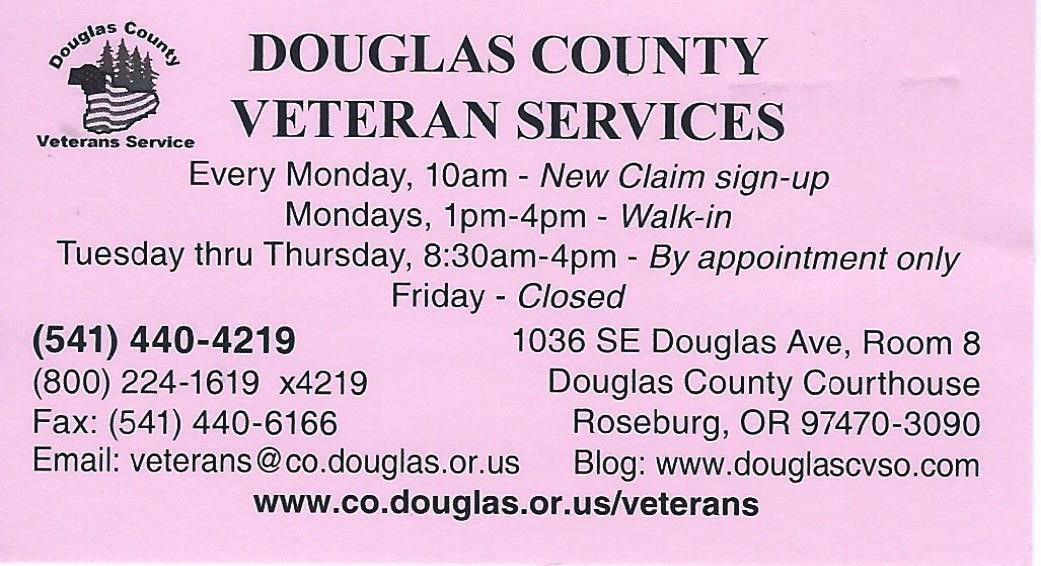 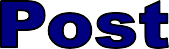 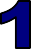 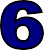 FINANCIAL STATE OUR POST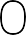 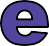 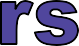 As of February 28, 2017 the check- ing account balance is $ 2,087.00.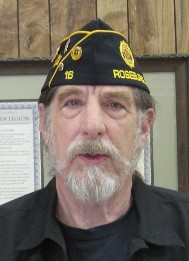 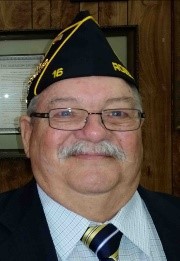 The latest from Transamerica the company servicing our investment account we stand at $97,313.00.To any of you who have owned or managed a business or were an Adjutant, Quartermaster, Finance Officer would realize that might look good on paper until a closer look is taken at expenses and income.As Dirk Kruysman always stated it is the duty and responsibility of the leadership and membership of Post 16 to maintain the building that was so generously given to us by the leadership in the 1960’s. There- fore, that is our primary objective.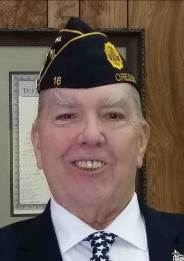 In the next column I have compiled our expenditures thus far in FY 2017. They will be broken down in per month and a yearly total. In the next FY.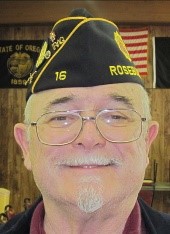 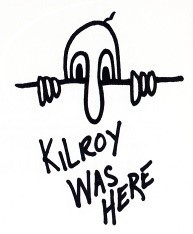 This snapshot of expenditures pre- sents a portion of FY 2017. (July 2016-June 30,2017) UtilitiesElectricity	881.83Garbage	511.65Sewer	240.00Gas	959.30Telephone/Internet	361.21Total	3,144.14 ProgramsDoc Stewarts	6,500.00 Pass thruBoys State	900.00 Girls State	700.00Oratorical	0.00Other	0.00Total	8,100.00Insurance	1,200.00BUILDING UPGRADES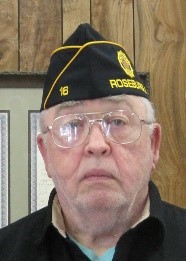 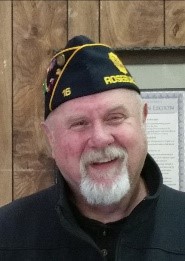 In the Spring and Summer it will be necessary for the Post to undertake the following priority projects. Seal Coat and restripe the parking	spaces in our lot.  Because if notdone this year it will be necessaryto completely replace the lot at con- siderable expense.Investigate and remediate any plumbing problems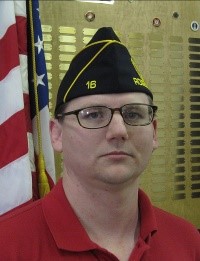 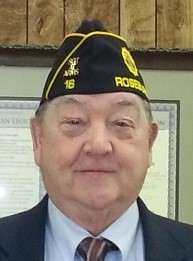 Purchase 50 to 60 new chairs for the North Room.Replace Computer/Monitor. Up- grade all software in the Finance Office. All bootleg or outdated soft- ware to be replaced.I AM SORRY FOR THE LATENESS OF THIS MONTH’S NEWSLETTER . BUT WITH THE RESIGNATION OF OUR PUBLISHER IT WAS NECES- SARY THAT I STEP UP TO PLATE. I FLEW BLIND AND BY THE SEAT OF MY PANTS TO GET THIS OUT. PROMISE– I WILL BECOME MORE ADEPT AND FASCILE IN THE MONTHS TO COME AND WILL BE ON TIME. THANKS FOR YOUR PA- TIENCE AND UNDERSTANDING.LARRY HILLA ME RI C A N L E G I O N P O S T 1 6 P O B O X 11 2 4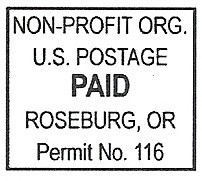 R O S E B U RG , O R 9 7 4 7 0 Post Meeting Saturday March 11, 2017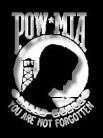 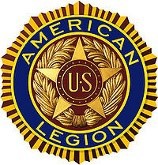 SunMonTueWedThuFriSat123Post Open 1-34 Battle Cross Dedication VA VA Bldg. 103056Post Open 1-378910Post Open 1-3 DCVF Ex. Bd. 120011Post Meeting 120012Daylight Sav- ings Time Ends13Post Open 1-3VA VSO 1300Auditorium14151617 Post Open 1-3 St. Patrick’s Day181920Spring Begins21DCVF 5pm @ the Post22“Buddy Check 22”2324Post Open 1-3252627Post Open 1-328293031Post open 1-3